                         WEEK-END TELEVIE BASSILLY / ZULLIK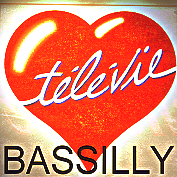 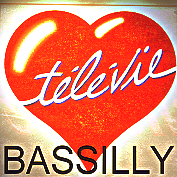                                  SAMEDI/ZATERDAG 26MARS / MAART 2022                                          DIMANCHE/ZONDAG 27 MARS / MAART 2022 .                   .         23e MARCHE  TELEVIE  -     23ste TELEVIEWANDELING    .                                                                                                                                                                                                                                                             6 – 12 - 20 KMSalle/ Zaal Herman Moreau,  Rue de la processionstraat7830   BASSILLY / ZULLIK { E 429 (A8) sortie / uitrit 28 }Train : ligne Bruxelles-Tournai arrêt SILLYTrein : lijn Brussel-Doornik halte SILLY. Départ/Start : 8 - 16H/uur                                            Inscription/Inschrijving :2,00 EURRenseignements / Inlichtingen :    Vander Donckt Rose,       Tél. 068/55.21.78    Mail : rosa.vanderdonckt@skynet.be                                    GSM  0478/ 762 545    